2022秋季-浦揪16新創市集資訊壹、創意市集市集期間：111年9月30日至111年10月2日9月30日晚上18時至21時30分(攤商請於17時至活動現場報到)10月1、2日下午15時30分至21時30分(攤商請於14時30分至活動現場報到)市集場所：金門縣金城鎮莒光路112號(後浦十六藝文特區)市集場次：逢天候不佳及現場不具活動條件等因素，主辦單位可直接取消活動。市集內容：具文創商品、手做商品、小農產品、手作輕食、設計單品等。攤位規格〈長200x寬110〉：(1)、桌子1張(180*60cm)(2)、塑膠椅2張(3)、110V電力插座1個（插座請勿自行外接電源線、延長線等電源設備）。攤位租金：免費　(錄取後未到者，列入違規名單)攤位清潔費：300元(3日)。攤商補助：補助對象；非金門籍台灣攤商來往乙次的交通費用以及活動期間住宿費用(9/30-10/2三個晚上)，交通及住宿費實支實付，住宿費用一天最高補助2,000元，一個攤位限補助一人。金門籍長住台灣攤商來往乙次的交通費用，交通費用實支實付，一個攤位限補助一人，無提供住宿補助。補助請款資料請於10/11前提供給主辦單位，若逾期視同放棄補助資格〈請款資料：來回機票票根及住宿收據或發票正本〉。注意事項：活動期間，若未來電告知情形下，活動開始未到者或活動期間早退者將把攤位提供給後補團體，並終止參與本專案活動資格。擺攤內容與活動規格不適，金城鎮公所有權立即終止合作關係。本案攤位型態分為兩種：木架區及帳棚區，攤商進駐位置均由主辦單位依整體攤商商品種類規劃，均不得有異議。如要使用高功率電器設備(暖爐，電磁爐，電湯匙，咖啡壺等加熱設備)請提前告知主辦單位，若任意使用造成電力負載須賠償所有廠商損失。報名資訊：報名日期：自即日起至111年9月2日〈五〉17時截止報名。報名方式：攤商須填寫報名表e-mail至ef060293@gmail.com報名或傳真報名(FAX ：082-373498) 或郵寄（893金門縣金城鎮民生路2號），活動詳細內容請洽(082)325057本所觀光課。錄取公告日期：111年9月5日〈一〉17時前於本所臉書“金城今晨”公布入選攤位者。2022秋季-浦揪16新創市集　報名表2022秋季-浦揪16新創市集-攤位位子圖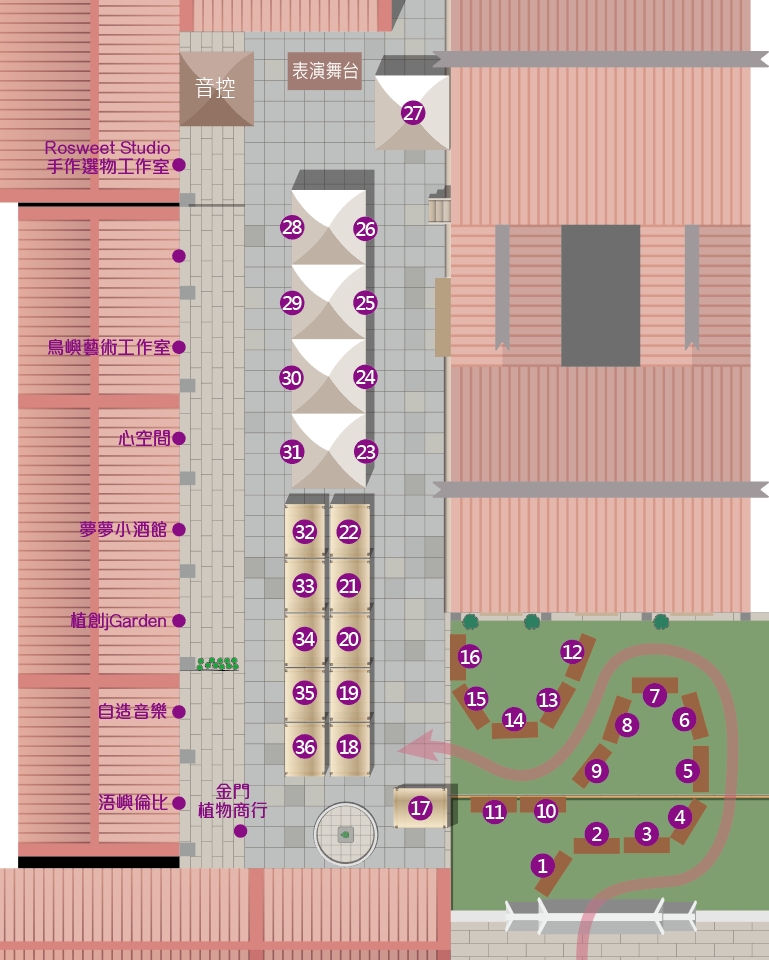 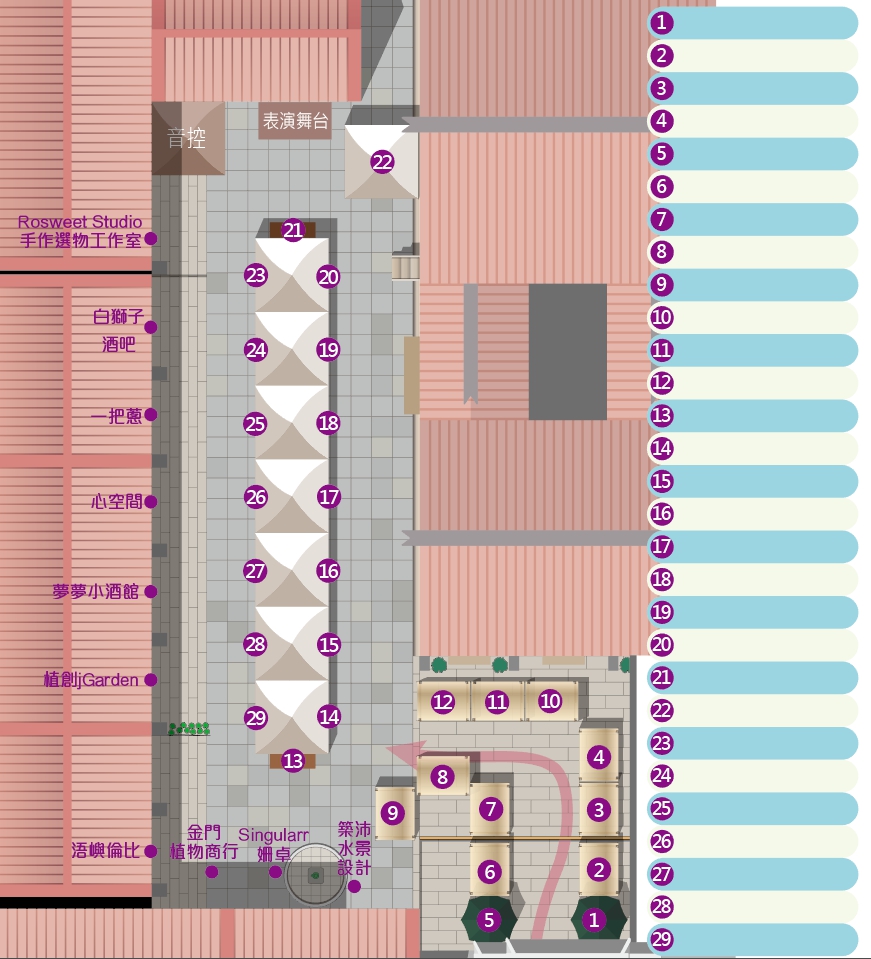 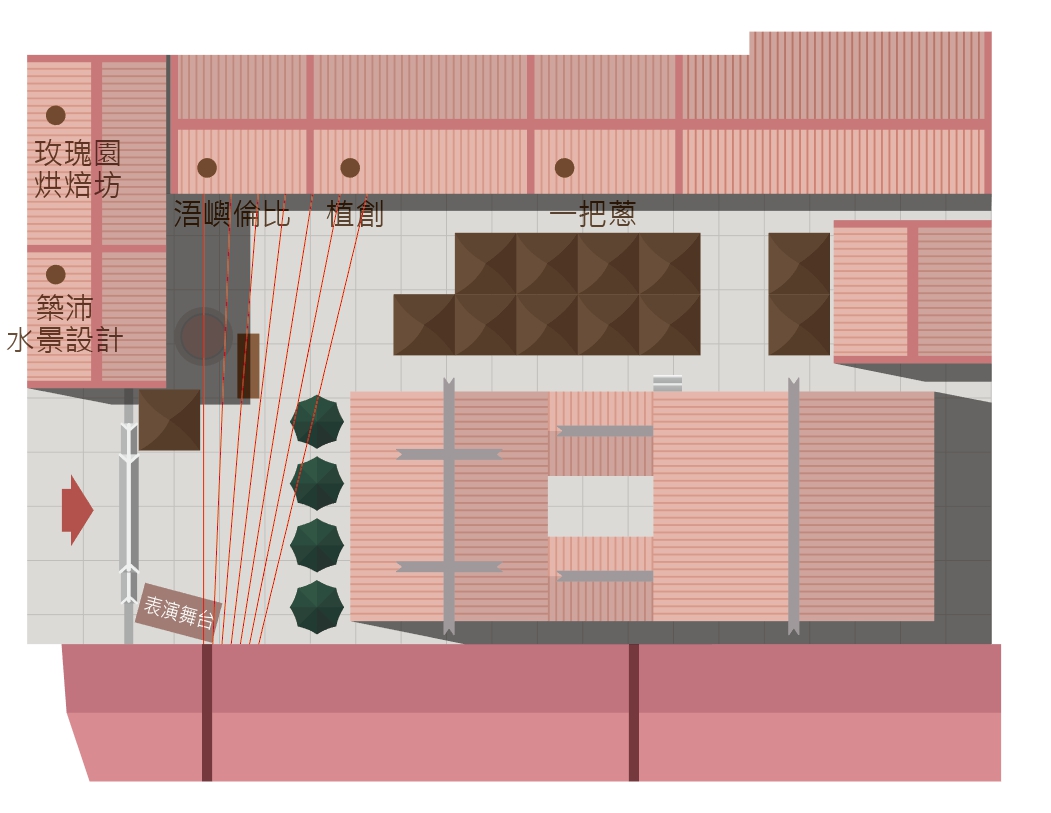 1、攤位名稱：2、聯絡人：3、姓名：4、連絡電話：5、E-mail：6、粉絲專頁名稱及連結：7、金門籍攤商    非金門籍台灣攤商    金門籍定居台灣攤商8、有無使用高功率電器設備 有__(名稱/功率)__  沒有 9、商品名稱／簡介(限100字內)：10、商品類別：布作類　飾品類　手繪類　設計類　手製類　圖像創作類　影像創作類 輕食類　文創類　其他類：　　　　　　（請說明）11、商品及出攤照片：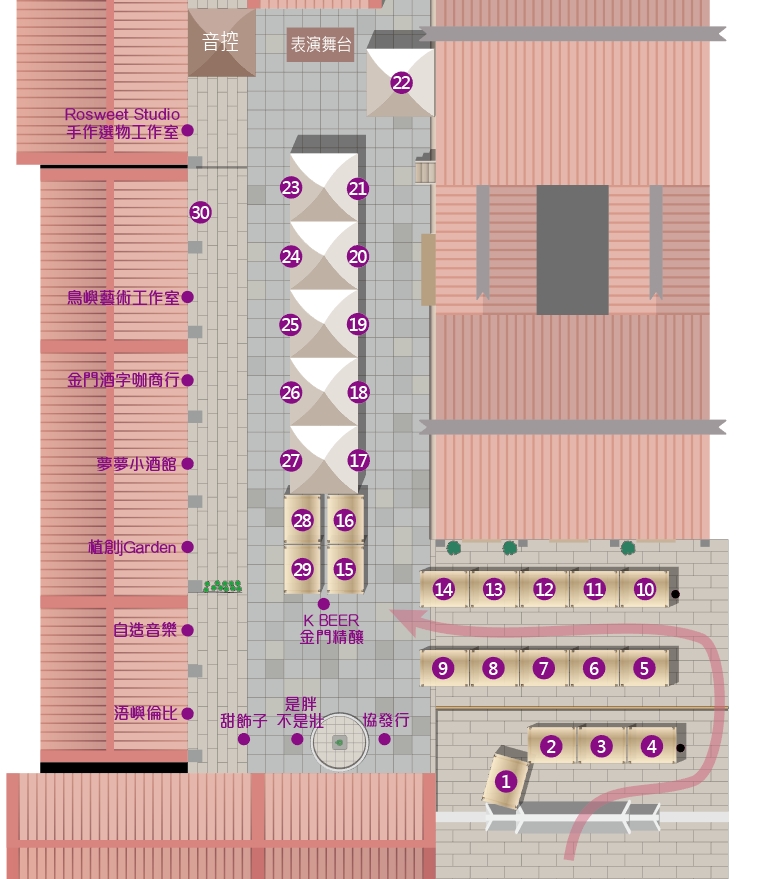 